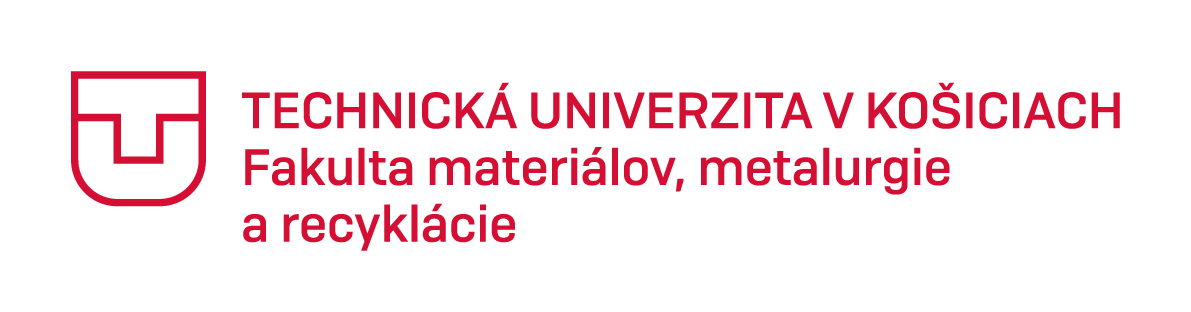 študentskÁ konferenciAMETALURGIA JUNIOR 202110. 6. 2021, online konferenciaRegistračný formulárÚčastník konferencie Metalurgia Junior 2021 súhlasí s tým, že jeho meno a priezvisko, študijný program, univerzita alebo ústav a fotografie z podujatia môžu byť publikované v elektronickej či tlačenej forme. Áno / Nie**nehodiace sa preškrtniteFormulár zašlite najneskôr do 14. mája 2021
na email: maria.hezelova@tuke.skMeno a priezvisko, titul:Inštitúcia:E-mail:Názov prednášky:Poznámka: